СодержаниеОбщие положенияДополнительная образовательная программа спортивной подготовкиЦель Дополнительной образовательной программы спортивной подготовки.Характеристика дополнительной образовательной программы спортивной подготовкиСроки реализации этапов спортивной подготовки и возрастные границы лиц, проходящих спортивную подготовку, количество лиц, проходящих спортивную подготовку в группах на этапах спортивной подготовкиОбъем ПрограммыВиды (формы) обучения, применяющиеся при реализации дополнительной образовательной программы спортивной подготовкиГодовой учебно-тренировочный планКалендарный план воспитательной работыПлан мероприятий, направленный на предотвращение допинга в спорте 
и борьбу с нимПланы инструкторской и судейской практики Планы медицинских, медико-биологических мероприятий и применения восстановительных средствСистема контроля  Требования к результатам прохождения Программы Оценка результатов освоения Программы Контрольные и контрольно-переводные нормативы (испытания) 
по видам спортивной подготовкиIV. Рабочая программа по виду спорта легкая атлетика Программный материал для учебно-тренировочных занятий по каждому этапу спортивной подготовки Учебно-тематический план16. Особенности осуществления спортивной подготовки по отдельным спортивным дисциплинамVI. Условия реализации дополнительной образовательной программы спортивной подготовки Материально-технические условия реализации Программы Кадровые условия реализации Программы Информационно-методические условия реализации Программы
I. Общие положенияДополнительная образовательная программа спортивной подготовки 
по виду спорта «легкая атлетика» (далее – Программа) предназначена для организации образовательной деятельности по спортивной подготовке в легкой атлетике с учетом совокупности минимальных требований к спортивной подготовке, определенных федеральным стандартом спортивной подготовки по виду спорта «легкая атлетика», утвержденным приказом Минспорта России 16 ноября 2022 года № 996 (далее – ФССП).Целью Программы является достижение спортивных результатов 
на основе соблюдения спортивных и педагогических принципов в учебно-тренировочном процессе в условиях многолетнего, круглогодичного и поэтапного процесса спортивной подготовки.Основной задачей спортивной школы при реализации данной программы является подготовка спортсменов высокой квалификации, кандидатов в сборные команды Брянской области по легкой атлетике.Реализация программы рассчитана на весь период спортивной подготовки спортсмена в школе. Задачи и содержание тренировочного процесса зависят от этапа спортивной подготовки.На этап начальной подготовки зачисляются дети, желающие заниматься спортом, не имеющие медицинских противопоказаний и выполнившие нормативы общей физической и специальной физической подготовки, утвержденные федеральным стандартом спортивной подготовки по виду спорта легкая атлетика. На этапе начальной подготовки решаются следующие задачи:формирование устойчивого интереса к занятиям спортом;формирование широкого круга двигательных умений и навыков;освоение основ техники по виду спорта легкая атлетика;всестороннее гармоничное развитие физических качеств;укрепление здоровья спортсменов;отбор перспективных юных спортсменов для дальнейших занятий по виду спорта легкая атлетика. Основными формами учебно-тренировочного процесса являются: групповые учебно-тренировочные занятия и мероприятия, теоретические занятия (беседы, лекции, просмотр видеоматериалов по спортивной тематике и др.), контрольные соревнования, спортивные и подвижные игры.Прием на учебно-тренировочный этап (этап спортивной специализации) проводится из спортсменов, прошедших базовую подготовку на этапе начальной подготовки по легкой атлетике, и выполнивших контрольно-переводные требования.Преимущественной направленностью учебно-тренировочного процесса на учебно-тренировочном этапе является воспитание специальной и силовой выносливости, развитие максимальной и специальной силы, скоростно-силовых качеств, совершенствование техники и тактики легкой атлетики. Преобладающими методами тренировочных занятий должны быть практические и соревновательный методы.Основные показатели выполнения программных требований на учебно-тренировочном этапе (этапе спортивной специализации):- общая и специальная физическая, техническая, тактическая и психологическая подготовка учащихся;- приобретение опыта и стабильность выступления на официальных спортивных соревнованиях по виду спорта легкая атлетика;- формирование спортивной мотивации;-  укрепление здоровья спортсменов.- выполнение контрольно-переводных требований по физической и специальной подготовке и в перспективе - переход на этап спортивной специализации.II. Характеристика дополнительной образовательной программы спортивной подготовки В МБУДО «Дубровская СШ» осуществляется спортивная подготовка на следующих этапах:- этап начальной подготовки,- тренировочный этап (этап спортивной специализации)Продолжительности этапов спортивной подготовки определена в соответствии с федеральным стандартом спортивной подготовки по виду спорта «легкая атлетика» и учитывает:оптимальный возраст для достижения высоких результатов;возрастные границы максимально возможных достижений;продолжительность обучения на каждом из этапов спортивной подготовкиСроки реализации этапов спортивной подготовки и возрастные границы лиц, проходящих спортивную подготовку, количество лиц, проходящих спортивную подготовку в группах на этапах спортивной подготовки.Зачисление на указанные этапы спортивной подготовки, перевод лиц, проходящих спортивную подготовку на следующий этап производится с учётом результатов спортивной подготовки, которые должны соответствовать требованиям, установленным Федеральным стандартом спортивной подготовки по виду спорта лёгкая атлетика и настоящей программой.  При объединении в одну группу лиц, проходящих спортивную подготовку разных по возрасту и спортивной подготовленности, разница в уровне их спортивного мастерства не должна превышать двух спортивных разрядов.  Объем ПрограммыВиды (формы) обучения, применяющиеся при реализации дополнительной образовательной программы спортивной подготовкиВ учреждении применяются следующие виды (формы) обучения:Учебно-тренировочные занятия (фронтальная и групповая форма работы).Учебно-тренировочные мероприятия (групповая и индивидуальная формы): учебно-тренировочные мероприятия по подготовке к официальным спортивным соревнованиям субъекта РФ, учебно-тренировочные мероприятия по общей физической подготовке, учебно-тренировочные мероприятия по специальной физической подготовке, учебно-тренировочные мероприятия в каникулярный период. Спортивные соревнования: контрольные, отборочные, основные.Объем соревновательной деятельности по этапам подготовки:Годовой учебно-тренировочный планРаспределение объемов тренировочных нагрузок МБУДО «Дубровская СШ» на этапах спортивной подготовки на 52 недели в 2022-23 учебном году (количество часов).Календарный план воспитательной работыПлан мероприятий, направленный на предотвращение допинга в спорте и борьбу с нимПланы инструкторской и судейской практикиПланы медицинских, медико-биологических мероприятий и применения восстановительных средствIII. Система контроля Требования к результатам прохождения Программы, в том числе, к участию в спортивных соревнованиях: На этапе начальной подготовки:изучить основы безопасного поведения при занятиях спортом;повысить уровень физической подготовленности;овладеть основами техники вида спорта «легкая атлетика»;получить общие знания об антидопинговых правилах;соблюдать антидопинговые правила;принять участие в официальных спортивных соревнованиях не ниже муниципального уровня, начиная со второго года;ежегодно выполнять контрольно-переводные нормативы (испытания) 
по видам спортивной подготовки;получить уровень спортивной квалификации (спортивный разряд), необходимый для зачисления и перевода на учебно-тренировочной этап (этап спортивной специализации).11.2. На учебно-тренировочном этапе (этапе спортивной специализации):повышать уровень физической, технической, тактической, теоретической 
и психологической подготовленности;изучить правила безопасности при занятиях видом спорта «легкая атлетика» 
и успешно применять их в ходе проведения учебно-тренировочных занятий 
и участия в спортивных соревнованиях;соблюдать режим учебно-тренировочных занятий;изучить основные методы саморегуляции и самоконтроля;овладеть общими теоретическими знаниями о правилах вида спорта «легкая атлетика»;изучить антидопинговые правила;соблюдать антидопинговые правила и не иметь их нарушений;ежегодно выполнять контрольно-переводные нормативы (испытания) 
по видам спортивной подготовки;принимать участие в официальных спортивных соревнованиях не ниже уровня спортивных соревнований муниципального образования на первом, втором
и третьем году;принимать участие в официальных спортивных соревнованиях не ниже уровня спортивных соревнований субъекта Российской Федерации, начиная с четвертого года;получить уровень спортивной квалификации (спортивный разряд), необходимый для зачисления и перевода на этап совершенствования спортивного мастерства.Оценка результатов освоения Программы Оценка результатов освоения Программы сопровождается аттестацией обучающихся, проводимой организацией, реализующей Программу, на основе разработанных комплексов контрольных упражнений, перечня тестов и (или) вопросов по видам подготовки, не связанным с физическими нагрузками (далее – тесты), а также с учетом результатов участия обучающегося в спортивных соревнованиях и достижения им соответствующего уровня спортивной квалификации.	К результатам реализации программы на каждом этапе спортивной подготовки, выполнение которых дает основание для перевода лица, проходящего спортивную подготовку, на следующий этап спортивной подготовки предъявляются следующие требования:На этапе начальной подготовки: - формирование устойчивого интереса к занятиям спортом; - формирование широкого круга двигательных умений и навыков; - освоение основ техники по виду спорта легкая атлетика; - всестороннее гармоничное развитие физических качеств; - укрепление здоровья спортсменов; - отбор перспективных юных спортсменов для дальнейших занятий по виду спорта легкая атлетика.На тренировочном этапе (этапе спортивной специализации):- выполнение юношеских и спортивных разрядов - повышение уровня общей и специальной физической, технической, тактической и психологической подготовки; - приобретение опыта и достижение стабильности выступления на официальных спортивных соревнованиях по виду спорта легкая атлетика; - формирование спортивной мотивации; - укрепление здоровья спортсменов.Контрольные и контрольно-переводные нормативы (испытания) 
по видам спортивной подготовки Нормативы общей физической подготовки для зачисления и перевода на этап начальной подготовки по виду спорта «легкая атлетика»Нормативы общей физической и специальной физической подготовки 
и уровень спортивной квалификации (спортивные разряды) для зачисления 
и перевода на учебно-тренировочный этап (этап спортивной специализации) по виду спорта «легкая атлетика»Уровень спортивной квалификации обучающихся по годам и этапам спортивной подготовки IV. Рабочая программа по виду спорта «легкая атлетика»Программный материал для учебно-тренировочных занятий по каждому этапу спортивной подготовки.Содержание тренировочного процесса по разделам спортивной подготовки Задачи учебно-тренировочного процесса на этапе начальной подготовки: определяется целесообразность многолетнего спортивного совершенствования занимающихся, прошедших подготовку на этапе НП, в лёгкой атлетике;формирование устойчивого интереса к занятиям лёгкой атлетикой;укрепление здоровья занимающихся; устранение недостатков физического развития и формирование спортивного характера;привитие морально-этических и волевых качеств;начальное освоение техники видов лёгкой атлетики 	(бег, прыжки, метания, спортивная ходьба)	и широкого круга двигательных умений и навыков;всестороннее гармоничное развитие физических качеств: 	развитие выносливости, быстроты, силовых и координационных возможностей;выявление талантливых в спортивном отношении детей на основе морфологических критериев и двигательной одарённости.Задачи учебно-тренировочного этапа: укрепление здоровья, закаливание;устранение недостатков в уровне физической подготовленности;освоение техники основных видов легкой атлетики (бег, прыжки,	метания, бег с барьерами, спортивная ходьба);планомерное повышение уровня общей, специальной физической подготовленности, гармоничное развитие основных физических качеств с акцентом на развитие анаэробной выносливости;формирование интереса к целенаправленной многолетней спортивной подготовке, начало интеллектуальной, психологической и тактической подготовки;к концу этапа – определение предрасположенности к специализации легкой атлетики;привитие морально-этических и волевых качеств;профилактика вредных привычек.На этапе начальной подготовки рекомендуется «многоборная» подготовка по типу «Детской лёгкой атлетики ИААФ» - ДЛА.Основные составные части ДЛА (спринтерский бег, барьерный бег, бег на выносливость, прыжки, метания) реализуются в атмосфере соревновательной игры  через  освоение  юными спортсменами  новых,  интересных  для  них физических  упражнений  (посредством  выполнения  самых  разнообразных двигательных заданий). Такая форма организации соревнований подразумевает адаптированную тренировку  и  подготовку  к  ним.В тренировке применяются стандартизированные тренировочные задания с заранее регламентированной направленностью и нагрузочной стоимостью. На  учебно-тренировочном  этапе осуществляется  постепенный  переход  от использования  стандартизированных  тренировочных  заданий  к использованию  тренировочных  заданий, проектируемых на  основе тренировочных средств легкоатлетов высших разрядов. Ввиду  существенных  различий  в  составе  тренировочных  средств, используемых представителями различных легкоатлетических дисциплин, единственным обобщенным  критерием  при классификации  тренировочных  нагрузок  кроме  величины, является их специфичность.Физические упражнения, используемые в составе  тренировочных  заданий целесообразно  разделять на специально-подготовительные и общеподготовительные.Общеподготовительными упражнениями решаются следующие основные задачи: формирование  общей  физической  и  разносторонней  технической подготовленности (это направление превалирует в занятиях с начинающими спортсменами); подготовка  организма к  специализированной  тренировочной  работе (в  основном  это  характерно  для  подготовительной  части  тренировочных занятий);целенаправленное восстановление после специализированной  работы посредством переключения на неспецифическую двигательную деятельность с использованием  малых  нагрузок  контрастной  направленности  по отношению  к  основной  работе  (данное  направление  преобладает  в подготовке квалифицированных спортсменов  и  используется  в основном  в заключительной части тренировочных занятий).Специально-подготовительные  упражнения,  используемые  в  составе тренировочных  заданий,  следует  подразделять  на подводящие  и  развивающие.  Подводящие направлены на освоение техники основного и смежных соревновательных упражнений. Развивающие – на совершенствование  тех  функциональных  возможностей  и  физических качеств,  к  которым  предъявляются повышенные требования (ориентация на технику основного и смежных соревновательных упражнений менее выражена, хотя и присутствует).Таким образом, вполне  четко  можно  выделить  три  основных направления применения тренирующих воздействий на всех этапах спортивной подготовки легкоатлетов: а)  специальная  физическая  и  техническая,  т.е.  специальная  технико-физическая  подготовка  (применительно  к  циклическим  соревновательным упражнениям  с  приоритетными  требованиями  к  проявлению  специальной выносливости  правомерно  говорить  в  основном  о  специальной  тактико-физической подготовке) 
с использованием подводящих упражнений;б) специальная физическая подготовка с использованием  развивающих упражнений;в) общая физическая и  техническая  подготовка  с  использованием общеподготовительных упражнений.Средства ОФП и СФП для этапа начальной подготовки и учебно-тренировочного этапа без определения их величины и специфичности представлены в таблицах ниже. Средства общефизической подготовкиСредства специальной физической подготовки - СФПСредства специальной физической подготовки - СФПСредства специальной физической подготовки - СФПСоотношение объема и интенсивности тренировочных нагрузокв годичном цикле для бегунов Оптимальный объем основного упражнения в годичном цикле для прыгунов и метателей Верхний потолок интенсивности зависит от индивидуальных особенностей спортсмена. Однако следует не просто повышать интенсивность нагрузки, но и варьировать ее. Это необходимо как для решения задач технической, так и физической подготовки.Учебно-тематический планV. Особенности осуществления спортивной подготовки по отдельным спортивным дисциплинам К особенностям осуществления спортивной подготовки по спортивным дисциплинам вида спорта Легкая атлетика относятся следующие: - Особенности осуществления спортивной подготовки по отдельным спортивным дисциплинам вида спорта «легкая атлетика», содержащим в своем наименовании: слово «бег» с указанием дистанции до 400 м включительно (далее – бег на короткие дистанции), слово «бег» с указанием дистанции более 400 м (далее – бег на средние и длинные дистанции), слово «ходьба» (далее – спортивная ходьба), слово «прыжок» (далее – прыжки); слова «метание» и «толкание» (далее – метания), слово «борье» (далее – многоборье), основаны на особенностях вида спорта «легкая атлетика» и его спортивных дисциплин. Реализация дополнительной образовательной программы спортивной подготовки проводится с учетом этапа спортивной подготовки и спортивных дисциплин вида спорта «легкая атлетика», по которым осуществляется спортивная подготовка. - Особенности осуществления спортивной подготовки по спортивным дисциплинам вида спорта «легкая атлетика» учитываются при формировании дополнительной образовательной программы спортивной подготовки, в том числе годового учебно-тренировочного плана.- Для зачисления на этап спортивной подготовки лицо, желающее пройти спортивную подготовку, должно достичь установленного возраста в календарный год зачисления на соответствующий этап спортивной подготовки. - Возраст обучающихся на этапах совершенствования спортивного мастерства и высшего спортивного мастерства не ограничивается при условии вхождения их в список кандидатов в спортивную сборную команду 
субъекта Российской Федерации по виду спорта «легкая атлетика» и участия 
в официальных спортивных соревнованиях по виду спорта «легкая атлетика» 
не ниже уровня всероссийских спортивных соревнований.- В зависимости от условий и организации учебно-тренировочных занятий, 
а также условий проведения спортивных соревнований подготовка обучающихся осуществляется на основе обязательного соблюдения требований безопасности, учитывающих особенности осуществления спортивной подготовки по спортивным дисциплинам вида спорта «легкая атлетика».VI. Условия реализации дополнительной образовательной программы спортивной подготовки17. Материально-технические условия реализации Программы
	Требования к материально-техническим условиям реализации этапов спортивной подготовки предусматривают (в том числе на основании договоров, заключенных в соответствии с гражданским законодательством Российской Федерации, существенным условием которых является право пользования соответствующей материально-технической базой и (или) объектом инфраструктуры):наличие беговой дорожки;наличие места для прыжков, состоящего из дорожки (сектора) для разбега 
и места (ямы) для приземления;наличие места для метания (толкания), состоящего из площадки (на которой расположен круг, ограниченный кольцом) или дорожки для разбега, с которых производится бросок (толчок), и сектора или коридора для приземления снарядов;наличие тренировочного спортивного зала;наличие тренажерного зала;наличие раздевалок, душевых;наличие медицинского пункта, оборудованного в соответствии с приказом Минздрава России от 23.10.2020 № 1144н «Об утверждении порядка организации оказания медицинской помощи лицам, занимающимся физической культурой 
и спортом (в том числе при подготовке и проведении физкультурных мероприятий 
и спортивных мероприятий), включая порядок медицинского осмотра лиц, желающих пройти спортивную подготовку, заниматься физической культурой 
и спортом в организациях и (или) выполнить нормативы испытаний (тестов) Всероссийского физкультурно-спортивного комплекса «Готов к труду и обороне» (ГТО)» и форм медицинских заключений о допуске к участию физкультурных 
и спортивных мероприятиях» (зарегистрирован Минюстом России 03.12.2020, регистрационный № 61238);обеспечение оборудованием и спортивным инвентарем, необходимыми 
для прохождения спортивной подготовки (приложение № 10 к ФССП);обеспечение спортивной экипировкой (приложение № 11 к ФССП);обеспечение обучающихся проездом к месту проведения спортивных мероприятий и обратно; обеспечение обучающихся питанием и проживанием в период проведения спортивных мероприятий;медицинское обеспечение обучающихся, в том числе организацию систематического медицинского контроля.Обеспечение оборудованием и спортивным инвентарем, необходимыми 
для прохождения спортивной подготовки18. Кадровые условия реализации Программы:Укомплектованность Организации педагогическими, руководящими и иными работниками:Организация имеет в своём составе административный персонал: директор, заместитель директора по спортивной работе, инструктор-методист. Педагогический состав: четыре штатных тренера-преподавателя, два тренера-преподавателя совместителя, штатный инструктор по физической культуре, четыре инструктора совместителя. Иные работники: двое рабочих по обслуживанию зданий и сооружений, три уборщика служебных помещений, водитель автобуса, медицинский работник. Уровень квалификации тренеров-преподавателей и иных работников Организации: На отделении легкой атлетики работают два штатных тренера-преподавателя.Казорин Алексей Александрович – высшее педагогическое образование, высшая квалификационная категория, стаж работы 23 года. Гулидова Кристина Романовна – среднее специальное педагогическое образование, квалификационной категории нет, стаж работы 4 года. непрерывность профессионального развития тренеров-преподавателей Организации:	Казорин Алексей Александрович. Курсы повышения квалификации 12.04.2021г. «Современные подходы к организации тренировочного процесса в легкой атлетике» 72 часа.	Гулидова Кристина Романовна. В настоящее время обучается в Смоленском институте физической культуры и спорта. Курсы повышения квалификации 04.04.2022г. «Организация спортивно-массовой работы на предприятиях, в учреждениях» 148 часов.Информационно-методические условия реализации Программы
Интернет-ресурсы:Лёгкая атлетика России [Электронный ресурс]. URL: http://www.rusathletics.com/ Официальный сайт министерства спорта РФ [Электронный ресурс]. URL: http://www.minsport.gov.ru/Официальный сайт научно-теоретического журнала «Теория и практика физической культуры [Электронный ресурс]. URL: http://lib.sportedu.ru/press/Литература:Бондарчук А.П. Периодизация спортивной тренировки. – Киев: Олимпийская литература, 2005. - 303 с.Губа В.П. Резервные возможности спортсменов: монография / В.П.Губа, Н.Н.Чесноков. – М.: Физическая культура, 2008. – 146 с.Жилкин А.И. Лёгкая атлетика: учеб.пособие для студ. высш. пед. учеб. заведений /А.И.Жилкин, В.С.Кузьмин, Е.В. Сидорчук.- 2-е изд., стер.- М.: Академия, 2005.-464 с.Курысь В.Н. Основы силовой подготовки юношей. – М.: Советский спорт, 2004. – 264 с., ил.Матвеев Л.П. Общая теория спорта и ее прикладные аспекты: учебник для вузов физической культуры / Л.П.Матвеев. - 5-е изд., испр. и доп. – М.: Советский спорт, 2010. – 340 с.: ил.Оганджанов А.Л. Управление подготовкой квалифицированных легкоатлетов-прыгунов: монография / А.Л.Оганджанов.- М.: Физическая культура, 2005.-200 с.Платонов В.Н. Система подготовки спортсменов в олимпийском спорте. Общая теория и ее практические приложения / В.Н.Платонов. – М.: Советский спорт, 2005. – 820 с.Пьянзин  А.И. Спортивная подготовка легкоатлетов-прыгунов. М.: Теория и практика физической культуры, 2004.-370 с.Ростовцев В.Л. Современные технологии спортивных достижений. – М.: «ВНИИФК», 2007. – 199 с. Селуянов В.Н. Подготовка бегуна на средние дистанции.- М.:СпортАкадемПресс, 2001.-104 с. Слимейкер Роб, Браунинг Рэй. Серьезные тренировки для спортсменов на выносливость: Пер. с англ. – Мурманск: Издательство «Тулома», 2007. – 328 с. Теория и методика обучения базовым видам спорта: лёгкая атлетика: учебник для студ. учреждений высш. проф. образования/ под ред. Г.В.Грецова, А.Б.Янковского.- М.: Академия, 2013.- 288 с. Теория и методика физической культуры: учебник для ВУЗов/ под ред. Ю.Ф. Курамшина.- М.: Советский спорт, 2010.-464 с. Управление тренировочным процессом спортсменов высокого класса. М.: Олимпия Пресс, 2007.-272 с. Янсен Петер. ЧСС, лактат и тренировки на выносливость: Пер. с англ. – Мурманск: Издательство «Тулома», 2006. – 160 с.Этап подготовкиСрок реализации этапов спортивной подготовкиМинимальный возраст для зачисленияНаполняемость (человек)Начальной подготовки3910Учебно-тренировочный5128Этапный нормативЭтапы и годы спортивной подготовкиЭтапы и годы спортивной подготовкиЭтапы и годы спортивной подготовкиЭтапы и годы спортивной подготовкиЭтапный нормативЭтап начальной подготовкиЭтап начальной подготовкиТренировочный этап (этап спортивной специализации)Тренировочный этап (этап спортивной специализации)Этапный нормативДо годаСвыше годаДо трех летСвыше трех летКоличество часов в неделю66912Количество часов в год312312468624Виды спортивных соревнованийЭтапы и годы спортивной подготовкиЭтапы и годы спортивной подготовкиЭтапы и годы спортивной подготовкиЭтапы и годы спортивной подготовкиВиды спортивных соревнованийЭтап начальной подготовкиЭтап начальной подготовкиТренировочный этап (этап спортивной специализации)Тренировочный этап (этап спортивной специализации)Виды спортивных соревнованийДо годаСвыше годаДо двух летСвыше двух летКонтрольные1244Отборочные-112Основные-112№п/пРазделы подготовкиГруппы НПГруппы НПГруппы НПГруппы УТГруппы УТГруппы УТГруппы УТГруппы УТ№п/пРазделы подготовки123123451Общая физическая подготовка62-23465-22565-22598-14598-14598-14593-13793-1372Специальная физическая подготовка62-23465-22565-22589-11289-11289-112125-156125-1563Техническая подготовка37-4740-5040-5093-11293-11293-11298-16298-1624Тактическая, теоретическая, психологическая подготовка15-2515-2515-2528-4228-4228-4244-6244-625Участие в соревнованиях -3-63-69-199-199-1919-3819-386Инструкторская и судейская практика---5-195-195-1919-3819-387Медицинские,восстановительные мероприятия, тестирование и контроль3-63-63-69-199-199-1919-3119-318Количество часов в неделю66699912129Максимальная продолжительность одного тренировочного занятия (час)2223333310Количество часов в год31231231246846846862462411Количество тренировок в неделю3-43-43-43-53-53-54-64-612Количество тренировок в год156-208156-208156-208156-260156-260156-260208-312208-312№ п/пНаправление работыМероприятияСроки проведения1.Профориентационная деятельностьПрофориентационная деятельностьПрофориентационная деятельность1.1.Судейская практикаУчастие в спортивных соревнованиях различного уровня, в рамках которых предусмотрено:- практическое и теоретическое изучение и применение правил вида спорта и терминологии, принятой в виде спорта; - приобретение навыков судейства и проведения спортивных соревнований в качестве помощника спортивного судьи и (или) помощника секретаря спортивных соревнований;- приобретение навыков самостоятельного судейства спортивных соревнований;- формирование уважительного отношения к решениям спортивных судей;- …В течение года1.2.Инструкторская практикаУчебно-тренировочные занятия, в рамках которых предусмотрено:- освоение навыков организации и проведения учебно-тренировочных занятий в качестве помощника тренера-преподавателя, инструктора;- составление конспекта учебно-тренировочного занятия в соответствии с поставленной задачей;- формирование навыков наставничества;
- формирование сознательного отношения к учебно-тренировочному и соревновательному процессам; - формирование склонности к педагогической работе;- …В течение года2. Здоровьесбережение Здоровьесбережение Здоровьесбережение2.1.Организация и проведение мероприятий, направленных на формирование здорового образа жизниДни здоровья и спорта, в рамках которых предусмотрено:- формирование знаний и умений 
в проведении дней здоровья и спорта, спортивных фестивалей (написание положений, требований, регламентов к организации и проведению мероприятий, ведение протоколов);- подготовка пропагандистских акций по формированию здорового образа жизни средствами различных видов спорта;- …В течение года2.2.Режим питания и отдыхаПрактическая деятельность и восстановительные процессы обучающихся: - формирование навыков правильного режима дня с учетом спортивного режима (продолжительности учебно-тренировочного процесса, периодов сна, отдыха, восстановительных мероприятий после тренировки, оптимальное питание, профилактика переутомления и травм, поддержка физических кондиций, знание способов закаливания и укрепления иммунитета);- …В течение года3.Патриотическое воспитание обучающихсяПатриотическое воспитание обучающихсяПатриотическое воспитание обучающихся3.1.Теоретическая подготовка(воспитание патриотизма, чувства ответственности перед Родиной, гордости за свой край, свою Родину, уважение государственных символов (герб, флаг, гимн), готовность к служению Отечеству, его защите на примере роли, традиций и развития вида спорта в современном обществе, легендарных спортсменов в Российской Федерации, в регионе, культура поведения болельщиков и спортсменов на соревнованиях)Беседы, встречи, диспуты, другиемероприятия с приглашением именитых спортсменов, тренеров и ветеранов спорта с обучающимися и иные мероприятия, определяемые организацией, реализующей дополнительную образовательную программу спортивной подготовки В течение года3.2.Практическая подготовка(участие в физкультурных мероприятиях и спортивных соревнованиях и иных мероприятиях)Участие в:- физкультурных и спортивно-массовых мероприятиях, спортивных соревнованиях,  в том числе в парадах, церемониях открытия (закрытия), награждения на указанных мероприятиях;- тематических физкультурно-спортивных праздниках, организуемых в том числе организацией, реализующей дополнительные образовательные программы спортивной подготовки;- …В течение года4.Развитие творческого мышленияРазвитие творческого мышленияРазвитие творческого мышления4.1.Практическая подготовка (формирование умений и навыков, способствующих достижению спортивных результатов)Семинары, мастер-классы, показательные выступления для обучающихся, направленные на:- формирование умений и навыков, способствующих достижению спортивных результатов;- развитие навыков юных спортсменов и их мотивации к формированию культуры спортивного поведения, воспитания толерантности и взаимоуважения;- правомерное  поведение болельщиков;- расширение общего кругозора юных спортсменов;В течение годаЭтап спортивной подготовкиСодержание мероприятия и его формаСроки проведенияЭтап начальной подготовки1. Информирование спортсменов о запрещённых веществах (лекция)2. Повышение осведомлённости спортсменов об опасности допинга для здоровья (беседа)2 раза в год (сентябрь, май)2 раза в года (ноябрь, февраль)Учебно-тренировочныйэтап (этап спортивной специализации)1. Ознакомление с порядком проведения допинг-контроля и антидопинговыми правилами (лекция)2. Ознакомление с правами и обязанностями спортсмена (семинар)3. Формирование критического отношения к допингу (беседа)4. Информирование спортсменов о запрещённых веществах и их влиянии на здоровье спортсмена. (лекция) 5. Контроль знаний антидопинговых правил (опрос)6. Прохождение тестирования на сайте РУСАДА (тестирование) ОктябрьНоябрьЯнварьФевральМартАпрель№Наименование мероприятияСроки проведения1Семинар по подготовке судей и инструкторовСентябрь2Судейство соревнований: «Открытое первенство района по легкой атлетике памяти Е. Амелькиной.»Сентябрь3Судейство соревнований: «Первенство спортивной школы по легкоатлетическим метаниям»Октябрь4Семинар по подведению итогов судейства, оценивание работы.Октябрь5Семинар по подготовке судей и инструкторов  Апрель6Судейство соревнований: «Первенство  школы по легкой атлетике»Апрель7Семинар по подведению итогов судейства, оценивание работы, присвоение судейских категорий.Май№ п/пЭтапы подготовкиСредства и мероприятияСроки реализации Этап начальной подготовки,  учебно-тренировочный этапПедагогические Педагогические Этап начальной подготовки,  учебно-тренировочный этапварьирование продолжительности и характера отдыха между отдельными упражнениями, тренировочными занятиями и циклами занятий;использование специальных упражнений для активного отдыха и расслабления, переключений с одного упражнения на другое;«компенсаторное» плавание - упражнения, выполняемые с невысокой интенсивностью в конце тренировочного занятия, между тренировочными сериями или соревновательными стартами продолжительностью от 1 до 15 мин;тренировочные занятия с малыми по величине нагрузками (они интенсифицируют процессы восстановления после тренировок с большими нагрузками иной направленности);рациональная динамика нагрузки в различных  структурных образованиях;планирование нагрузки с учетом возможностей спортсменов; рациональная организация режима дня.В течение всего периода реализации программы с учетом развития адаптационных процессов2Учебно-тренировочный этапПсихологическиеПсихологические2Учебно-тренировочный этапаутогенная и психорегулирующая тренировка;средства внушения (внушенный сон-отдых);приемы мышечной релаксации, специальные дыхательные упражнения, музыка для релаксации;интересный и разнообразный досуг;условия для быта и отдыха, благоприятный психологический микроклимат.В течение всего периода реализации программы с учетом психического состояния спортсмена3Учебно-тренировочный этап               Медико-биологические               Медико-биологические3Учебно-тренировочный этапрациональное питание:сбалансированное по энергетической ценности;сбалансировано по составу (белки, жиры, углеводы, микроэлементы, витамины);соответствующее характеру, величине и направленности тренировочных и соревновательных нагрузок;соответствующее климатическим и погодным условиям.физиотерапевтические  методы:массаж (общий, сегментарный, точечный, вибро- и гидромассаж);гидропроцедуры (различные виды душей и ванн);В течение всего периода реализации программы№п/пУпражненияЕдиница измеренияНорматив до года обученияНорматив до года обученияНорматив свыше года обученияНорматив свыше года обученияНорматив свыше года обученияНорматив свыше года обученияНорматив свыше года обучения№п/пУпражненияЕдиница измерениямальчикидевочкимальчикидевочкидевочкидевочкидевочки1.1.Челночный бег 3x10 мсне болеене болеене болеене болеене болеене болеене более1.1.Челночный бег 3x10 мс9,69,99,39,39,59,59,51.2.Сгибание и разгибание рук в упоре лежа на полуколичество разне менеене менеене менеене менеене менеене менеене менее1.2.Сгибание и разгибание рук в упоре лежа на полуколичество раз105131313771.3.Прыжок в длину 
с места толчком двумя ногамисмне менеене менеене менеене менеене менеене менеене менее1.3.Прыжок в длину 
с места толчком двумя ногамисм1301201401401401301301.4.Прыжки через скакалку 
в течение 30 сколичество разне менеене менеене менеене менеене менеене менеене менее1.4.Прыжки через скакалку 
в течение 30 сколичество раз253030303035351.5.Метание мяча весом 150 гмне менеене менеене менеене менеене менеене менеене менее1.5.Метание мяча весом 150 гм241322222215151.6.Наклон вперед 
из положения стоя 
на гимнастической скамье (от уровня скамьи)смне менеене менеене менеене менеене менеене менеене менее1.6.Наклон вперед 
из положения стоя 
на гимнастической скамье (от уровня скамьи)см+2+3+4+4+4+5+51.7.Бег (кросс) на 2 км (бег 
по пересеченной местности)мин, сбез учета временибез учета временине болеене болеене болеене болеене более1.7.Бег (кросс) на 2 км (бег 
по пересеченной местности)мин, сбез учета временибез учета времени16.0016.0016.0016.0017.30№ п/пУпражненияЕдиница измеренияНормативНорматив№ п/пУпражненияЕдиница измеренияюношидевушки1. Для спортивной дисциплины бег на короткие дистанции1. Для спортивной дисциплины бег на короткие дистанции1. Для спортивной дисциплины бег на короткие дистанции1. Для спортивной дисциплины бег на короткие дистанции1. Для спортивной дисциплины бег на короткие дистанции1.1.Бег на 60 м сне болеене более1.1.Бег на 60 м с9,310,31.2.Бег на 150 м сне болеене более1.2.Бег на 150 м с25,527,81.3.Прыжок в длину с места толчком двумя ногамисмне менеене менее1.3.Прыжок в длину с места толчком двумя ногамисм1901802. Для спортивных дисциплин бег на средние и длинные дистанции, спортивная ходьба2. Для спортивных дисциплин бег на средние и длинные дистанции, спортивная ходьба2. Для спортивных дисциплин бег на средние и длинные дистанции, спортивная ходьба2. Для спортивных дисциплин бег на средние и длинные дистанции, спортивная ходьба2. Для спортивных дисциплин бег на средние и длинные дистанции, спортивная ходьба2.1.Бег на 60 м сне болеене более2.1.Бег на 60 м с9,510,62.2.Бег на 500 ммин, сне болеене более2.2.Бег на 500 ммин, с1.442.012.3.Прыжок в длину с места толчком двумя ногамисмне менеене менее2.3.Прыжок в длину с места толчком двумя ногамисм1701603. Для спортивной дисциплины прыжки3. Для спортивной дисциплины прыжки3. Для спортивной дисциплины прыжки3. Для спортивной дисциплины прыжки3. Для спортивной дисциплины прыжки3.1.Бег на 60 м сне болеене более3.1.Бег на 60 м с9,310,53.2.Тройной прыжок в длину с местам, смне менеене менее3.2.Тройной прыжок в длину с местам, см5.405.103.3.Прыжок в длину с места толчком двумя ногамисмне менеене менее3.3.Прыжок в длину с места толчком двумя ногамисм1901804. Для спортивной дисциплины метания4. Для спортивной дисциплины метания4. Для спортивной дисциплины метания4. Для спортивной дисциплины метания4. Для спортивной дисциплины метания4.1.Бег на 60 м сне болеене более4.1.Бег на 60 м с9,610,64.2.Бросок набивного мяча 3 кг 
снизу-впередмне менеене менее4.2.Бросок набивного мяча 3 кг 
снизу-впередм1084.3.Прыжок в длину с места толчком двумя ногамисмне менеене менее4.3.Прыжок в длину с места толчком двумя ногамисм1801705. Для спортивной дисциплины многоборье5. Для спортивной дисциплины многоборье5. Для спортивной дисциплины многоборье5. Для спортивной дисциплины многоборье5. Для спортивной дисциплины многоборье5.1.Бег на 60 м сне болеене более5.1.Бег на 60 м с9,510,55.2.Тройной прыжок в длину с местам, смне менеене менее5.2.Тройной прыжок в длину с местам, см5.305.005.3.Бросок набивного мяча 3 кг 
снизу-впередмне менеене менее5.3.Бросок набивного мяча 3 кг 
снизу-впередм975.4.Прыжок в длину с места толчком двумя ногамисмне менеене менее5.4.Прыжок в длину с места толчком двумя ногамисм180170Этап подготовкиГод обученияТребования к уровню спортивной квалификации Начальной подготовкиДо1 годаВыполнение норм  ОФПНачальной подготовкиСвыше 1 годаВыполнение норм  ОФПУчебно-тренировочный13й юношеский разрядУчебно-тренировочный22й юношеский разрядУчебно-тренировочный31й юношеский разряд Учебно-тренировочный43 спортивный разрядУчебно-тренировочный51,2 спортивные разрядыРазделы спортивной подготовкиЗадачи тренировочного процессаЭтапы и годы спортивной подготовкиЭтапы и годы спортивной подготовкиЭтапы и годы спортивной подготовкиЭтапы и годы спортивной подготовкиЭтапы и годы спортивной подготовкиРазделы спортивной подготовкиЗадачи тренировочного процессаЭтап начальной подготовкиЭтап начальной подготовкиТренировочный этап (этап спортивной специализации)Тренировочный этап (этап спортивной специализации)Разделы спортивной подготовкиЗадачи тренировочного процессаДо годаСвыше годаДо трех летСвыше трех летОбщая физическая подготовка (час)Расширение функциональных, двигательных возможностей спортсменов посредством выполнения общеподготовительных упражнений 234225145137Общая физическая подготовка (час)Расширение функциональных, двигательных возможностей спортсменов с учётом специфики вида спорта посредством выполнения общеподготовительных упражнений родственных видов спорта234225145137Общая физическая подготовка (час)Поддержание и повышение общего функционального уровня посредством выполнения общеподготовительных упражнений234225145137Общая физическая подготовка (час)Подготовка к максимальным нагрузкам с учётом специфики вида спорта посредством выполнения общеподготовительных упражнений234225145137Общая физическая подготовка (час)Достижение необходимых приспособительных перестроек в организме посредством выполнения общеподготовительных упражнений234225145137Общая физическая подготовка (час)Повышение аэробных возможностей организма   посредством выполнения общеподготовительных упражнений при равномерном режиме работы234225145137Общая физическая подготовка (час)Укрепление опорно-мышечного  аппарата посредством выполнения скоростно-силовых упражнений234225145137Специальная физическая подготовка (час)Совершенствование системы энергообеспечения соревновательной деятельности с учётом специфики  спортивной дисциплины и соревновательной дистанции посредством выполнения специально-подготовительных упражнений и соревновательных упражнений (тренировочные формы) 112156Специальная физическая подготовка (час)Достижение и совершенствование приспособительных перестроек в организме с учётом специфики соревновательной деятельности посредством выполнения специально-подготовительных упражнений и соревновательных упражнений (тренировочные формы) 112156Специальная физическая подготовка (час)Воспитание способностей проявлять имеющийся функциональный потенциал в специфических условиях соревновательной деятельности посредством выполнения соревновательных упражнений (тренировочные формы) и моделирования соревновательной ситуации112156Специальная физическая подготовка (час)Развитие и совершенствование физиологических функций, необходимых для освоения соревновательных упражнений и успешного ведения соревновательной борьбы в условиях действия сбивающих факторов и при различном функциональном состоянии организма посредством выполнения специально-подготовительных упражнений и соревновательных упражнений (тренировочные формы) и моделирования соревновательной ситуации112156Специальная физическая подготовка (час)Развитие и совершенствование  двигательных способностей  в специфических режимах работы, определяющих эффективность соревновательной деятельности в избранном виде спорта посредством выполнения специально-подготовительных упражнений 112156Специальная физическая подготовка (час)Достижение стабильности, надежности  и устойчивости результата при выполнении соревновательных упражнений посредством выполнения специально-подготовительных упражнений и соревновательных упражнений (тренировочные формы) и моделирования соревновательной ситуации112156Специальная физическая подготовка (час)Формирование готовности  успешно выступать на соревнованиях в избранном виде спорта посредством моделирования соревновательной ситуации112156Техническая подготовка (час)Обеспечение эффективного становления и реализации основных спортивных навыков в соревновательной практике посредством выполнения соревновательных упражнений (тренировочные формы) и моделирования соревновательной ситуации4750112162Техническая подготовка (час)Достижение стабильности и экономичности техники соревновательного упражнения посредством выполнения специально-подготовительных упражнений и соревновательных упражнений (тренировочные формы) и моделирования соревновательной ситуации4750112162Техническая подготовка (час)Совершенствование рациональной (индивидуальной) техники соревновательной деятельности спортсмена4750112162Техническая подготовка (час)Стабилизация техники соревновательных действий и дальнейшее совершенствование их отдельных деталей посредством выполнения специально-подготовительных упражнений4750112162Техническая подготовка (час)Совершенствование технического мастерства с учетом всего многообразия условий, характерных для соревновательной деятельности4750112162Техническая подготовка (час)Обеспечение максимальной степени согласованности двигательных и вегетативных функций при выполнении соревновательных упражнений4750112162Тактическая, теоретическая, психологическая подготовка (час)Совершенствование способности распределения сил на дистанции посредством выполнения специально-подготовительных упражнений и соревновательных упражнений (тренировочные формы) и моделирования соревновательной ситуации25254262Тактическая, теоретическая, психологическая подготовка (час)Развитие способности быстро и адекватно реагировать на неожиданно возникающие ситуации соревновательной деятельности, изменять тактику прохождения дистанции посредством моделирования соревновательной ситуации25254262Тактическая, теоретическая, психологическая подготовка (час)Совершенствование рациональной тактики соревновательной деятельности спортсмена25254262Тактическая, теоретическая, психологическая подготовка (час)Изучение тактики преодоления соревновательных дистанций сильнейшими легкоатлетами мира25254262Тактическая, теоретическая, психологическая подготовка (час)Разработка индивидуальной тактической схемы преодоления дистанции в соответствии с её спецификой, а также с уровнем физической, технической и психической подготовленностью  спортсмена25254262Тактическая, теоретическая, психологическая подготовка (час)Совершенствование основных элементов, приемов, вариантов предполагаемой тактической модели в тренировочных занятиях и контрольных соревнованиях25254262Тактическая, теоретическая, психологическая подготовка (час)Реализация тактической схемы преодоления дистанции в ответственных соревнованиях, анализ  эффективности тактики и её основных элементов, разработка путей дальнейшего тактического совершенствования25254262Тактическая, теоретическая, психологическая подготовка (час)Совершенствование способности управлять  эмоциональным состоянием в условиях соревнований25254262Тактическая, теоретическая, психологическая подготовка (час)Формирование психологической готовности к участию  в  соревнованиях25254262Тактическая, теоретическая, психологическая подготовка (час)Формирование умения использовать приемы активной саморегуляции психических состояний 25254262Тактическая, теоретическая, психологическая подготовка (час)Развитие и совершенствование психических функций и качеств, необходимых для успешных занятий в избранном виде спорта, для достижения высшего уровня спортивного мастерства25254262Участие в соревнованиях, инструкторская и судейская практика (час)63876№Комплексы упражненийЭтапНПУТ этап1Подвижные игры  **2Комбинированные эстафеты**3Тренировочные задания - ДЛА**4Отдельные элементы спортивных игр**5Плавание**6Разминочный бег **7Кроссы**8Общеразвивающие упражнения без предметов**9Общеразвивающие упражнения с предметами(скакалка, набивные мячи и другие, с использованием скамейки и т.п.)**10Упражнения с барьерами, «барьерная» гимнастика**11Прыжковые упражнения**12Гимнастические и акробатические упражнения**13Упражнения на растягивание и подвижность суставов (динамические и статические)**14Спортивные игры по упрощённым правилам, (футбол, баскетбол, другие)*15Общеразвивающие упражнения с партнёром*МногоборьяЭтап НПУТ этап1Ускорения **2Бег с низкого старта до 100 метров**3Бег с ходу 10-60 м**4Челночный бег 3-4 х10 м**5Специальные беговые упражнения**6Бросание и толкание набивных мячей**7Упражнения с резиной*8Специальные беговые барьерные упражнения *9Специальные упражнения метателей*10Специальные упражнения прыгунов *11Гимнастические упражнения *12Акробатические упражнения*13Непрерывный равномерный бег, пульс до 150)*14Кроссовый бег до 40 минут*15Бег в гору и под гору*16Бег и упражнения в затруднённых условиях (по песку, снегу, в воде, на ветер, с сопротивлением)*17Бег спиной вперёд, боком, со сменой положений, со сменой ритма движений *18Повторный и переменный бег 200-400 м*19Прыжковые упражнения через барьеры*20Прыжковые упражнения (с ноги на ногу, скачки и т.д, многоскоки)*Бег на короткие дистанцииБег с барьерамиЭтап НПУТ этап1Специальные беговые упражнения - СБУ**2Бег с низкого старта до 60 метров**3Бег с ходу**4Челночный бег **5Эстафетный бег**6Упражнения с барьерами **7Гимнастические упражнения **8Упражнения на шведской стенке**9Прыжковые упражнения (с ноги на ногу, скачки и т.д, многоскоки)*10Специальные беговые барьерные упражнения*11Барьерный бег*12Бег в гору и под гору*13Бег в затруднённых условиях (по песку, снегу)*14Бег спиной вперёд, боком, со сменой положений, со сменой ритма движений *15Бег с ускорением*16Повторный бег 20-300 м*17Переменный бег 20-300 м*18Упражнения с резиной*19Броски ядра, набивного мяча (вперёд, назад, из-за головы, и т.п.)*Бег на средние и длинные дистанции1Специальные беговые упражнения**2Бег с ускорениями**3Бег с ходу 30 - 100 м**4Упражнения с барьерами **5Упражнения с резиной**6Гимнастические упражнения **7Упражнения на шведской стенке**8Непрерывный равномерный бег (бег в постоянном темпе, пульс до 150)*9Бег в гору и под гору*10Бег с барьерами, преодоление препятствий*11Переменный кроссовый бег (фартлек)*12Переменный бег на отрезках 200-1000 м*13Броски ядра, набивного мяча (вперёд, назад, из-за головы, и т.п.)*14Бег на отрезках, превышающих ненамного основную дистанцию в полную силу*Спортивная ходьбаЭтап НПУТ этап1Специальные упражнения скорохода**2Смешанное передвижение (спортивная ходьба + бег)**3Спортивная ходьба на отрезках 100-500 метров**4Спортивная ходьба в гору**5Длительная равномерная спортивная ходьба*6Спортивная ходьба на отрезках 1000-3000 метров*Прыжковые виды1Специальные беговые упражнения**2Специальные прыжковые упражнения**3Прыжки с места в длину, в высоту**4Броски ядра, набивного мяча (вперёд, назад, из-за головы, и т.п.)**5Бег в гору*6Бег по разбегу*7Бег с барьерами*8Прыжковые упражнения через барьеры*9Гимнастические упражнения *10Акробатические упражнения*11Повторный бег до 400 м*Метания1Специальные упражнения метателей**2Специальные беговые упражнения**3Бросание и толкание набивных мячей**4Броски снарядов двумя руками**5Прыжки с места в длину, в высоту**6Толкание, метание облегчённых снарядов**7Толкание, метание снарядов с места**8Прыжки через барьеры*Группа видов легкой атлетикиОбщий объемВ том числе с высокой интенсивностью (%)Спринтерский бегБег на средние дистанцииБег на длинные дистанции500-900 3000-40006000-8000     до 50     до 40     до 30Вид легкой атлетикиКоличество повторений основногоупражнения с высокойинтенсивностьюПрыгуныПрыгуныПрыжок в длину Прыжок в высотуТройной прыжокПрыжок с шестом700-750 1500-1800400-500 1200-1500МетателиМетателиМетание диска Метание копья Метание молота Толкание ядра500-600 8000-10000 2000-2500 3000-4000Этап спортивной подготовкиТемы по теоретической подготовкеОбъем времени в год (минут)Сроки проведенияКраткое содержаниеЭтап начальной подготовкиВсего на этапе начальной подготовки до одного года обучения/ свыше одного года обучения:≈ 120/180Этап начальной подготовкиИстория возникновения вида спорта и его развитие≈ 13/20сентябрьЗарождение и развитие вида спорта. Автобиографии выдающихся спортсменов. Чемпионы и призеры Олимпийских игр.Этап начальной подготовкиФизическая культура – важное средство физического развития и укрепления здоровья человека≈ 13/20октябрьПонятие о физической культуре и спорте. Формы физической культуры. Физическая культура как средство воспитания трудолюбия, организованности, воли, нравственных качеств и жизненно важных умений и навыков.Этап начальной подготовкиГигиенические основы физической культуры и спорта, гигиена обучающихся при занятиях физической культурой и спортом≈ 13/20ноябрьПонятие о гигиене и санитарии. Уход за телом, полостью рта и зубами. Гигиенические требования к одежде и обуви. Соблюдение гигиены на спортивных объектах.Этап начальной подготовкиЗакаливание организма≈ 13/20декабрьЗнания и основные правила закаливания. Закаливание воздухом, водой, солнцем. Закаливание на занятиях физической культуры и спортом. Этап начальной подготовкиСамоконтроль в процессе занятий физической культуры и спортом≈ 13/20январьОзнакомление с понятием о самоконтроле при занятиях физической культурой и спортом. Дневник самоконтроля. Его формы и содержание. Понятие о травматизме.Этап начальной подготовкиТеоретические основы обучения базовым элементам техники и тактики вида спорта≈ 13/20майПонятие о технических элементах вида спорта. Теоретические знания по технике их выполнения.Этап начальной подготовкиТеоретические основы судейства. Правила вида спорта≈ 14/20июньПонятийность. Классификация спортивных соревнований. Команды (жесты) спортивных судей. Положение о спортивном соревновании. Организационная работа по подготовке спортивных соревнований. Состав и обязанности спортивных судейских бригад. Обязанности и права участников спортивных соревнований. Система зачета в спортивных соревнованиях по виду спорта.Этап начальной подготовкиРежим дня и питание обучающихся≈ 14/20    августРасписание учебно-тренировочного и учебного процесса. Роль питания в жизнедеятельности. Рациональное, сбалансированное питание.Этап начальной подготовкиОборудование и спортивный инвентарь по виду спорта≈ 14/20ноябрь-майПравила эксплуатации и безопасного использования оборудования и спортивного инвентаря.…………Учебно-трениро-вочныйэтап (этап спортивной специализа-ции)Всего на учебно-тренировочном этапе до трех лет обучения/ свыше трех лет обучения:≈ 600/960Учебно-трениро-вочныйэтап (этап спортивной специализа-ции)Роль и место физической культуры в формировании личностных качеств≈ 70/107сентябрьФизическая культура и спорт как социальные феномены. Спорт – явление культурной жизни. Роль физической культуры в формировании личностных качеств человека. Воспитание волевых качеств, уверенности в собственных силах.Учебно-трениро-вочныйэтап (этап спортивной специализа-ции)История возникновения олимпийского движения≈ 70/107октябрьЗарождение олимпийского движения. Возрождение олимпийской идеи. Международный Олимпийский комитет (МОК).Учебно-трениро-вочныйэтап (этап спортивной специализа-ции)Режим дня и питание обучающихся≈ 70/107ноябрьРасписание учебно-тренировочного и учебного процесса. Роль питания в подготовке обучающихся к спортивным соревнованиям. Рациональное, сбалансированное питание.Учебно-трениро-вочныйэтап (этап спортивной специализа-ции)Физиологические основы физической культуры≈ 70/107декабрьСпортивная физиология. Классификация различных видов мышечной деятельности. Физиологическая характеристика состояний организма при спортивной деятельности. Физиологические механизмы развития двигательных навыков.Учебно-трениро-вочныйэтап (этап спортивной специализа-ции)Учет соревновательной деятельности, самоанализ обучающегося≈ 70/107январьСтруктура и содержание Дневника обучающегося. Классификация и типы спортивных соревнований. Учебно-трениро-вочныйэтап (этап спортивной специализа-ции)Теоретические основы технико-тактической подготовки. Основы техники вида спорта≈ 70/107майПонятийность. Спортивная техника и тактика. Двигательные представления. Методика обучения. Метод использования слова. Значение рациональной техники в достижении высокого спортивного результата. Учебно-трениро-вочныйэтап (этап спортивной специализа-ции)Психологическая подготовка≈ 60/106сентябрь- апрельХарактеристика психологической подготовки. Общая психологическая подготовка. Базовые волевые качества личности. Системные волевые качества личностиУчебно-трениро-вочныйэтап (этап спортивной специализа-ции)Оборудование, спортивный инвентарь и экипировка по виду спорта≈ 60/106декабрь-майКлассификация спортивного инвентаря и экипировки для вида спорта, подготовка к эксплуатации, уход и хранение. Подготовка инвентаря и экипировки к спортивным соревнованиям. Учебно-трениро-вочныйэтап (этап спортивной специализа-ции)Правила вида спорта≈ 60/106декабрь-майДеление участников по возрасту и полу. Права и обязанности участников спортивных соревнований. Правила поведения при участии в спортивных соревнованиях.№ п/пНаименование оборудования и спортивного инвентаряЕдиница измеренияКоличество изделийКоличество изделийБарьер легкоатлетический универсальныйштук1010Гантели массивные (от 0,5 до 5 кг)комплект11Гантели переменной массы (от 3 до 12 кг)комплект11Гири спортивные (16, 24, 32 кг)комплект11Граблиштук22Конус высотой 15 смштук1010Конус высотой 30 смштук55Мат гимнастическийштук33Место приземления для прыжков в высотуштук11Мяч для метания (140 г)штук66Мяч набивной (медицинбол) (от 1 до 5 кг)комплект11Палочка эстафетнаяштук88Планка для прыжков в высотуштук11Рулетка (50 м)штук11Секундомерштук44Скамейка гимнастическаяштук88Стартовые колодкипар44Стенка гимнастическаяштук1212Для спортивных дисциплин метания, многоборьеДля спортивных дисциплин метания, многоборьеДля спортивных дисциплин метания, многоборьеДля спортивных дисциплин метания, многоборьеДля спортивных дисциплин метания, многоборьеДиск массой 1,0 кгштукштук10Диск массой 1,5 кгштукштук8Диск массой 1,75 кгштукштук1Диски обрезиненные (от 0,5 до 2,0 кг)комплекткомплект1Копье массой 600 гштукштук1Копье массой 700 гштукштук1Молот массой 3,0 кгштукштук3Молот массой 4,0 кгштукштук2Молот массой 5,0 кгштукштук2Молот массой 7,26 кгштукштук1Сетка для ограждения места тренировки метаний в помещенииштукштук1Ядро массой 3,0 кгштукштук2Ядро массой 4,0 кгштукштук2Ядро массой 5,0 кгштукштук2Ядро массой 6,0 кгштукштук1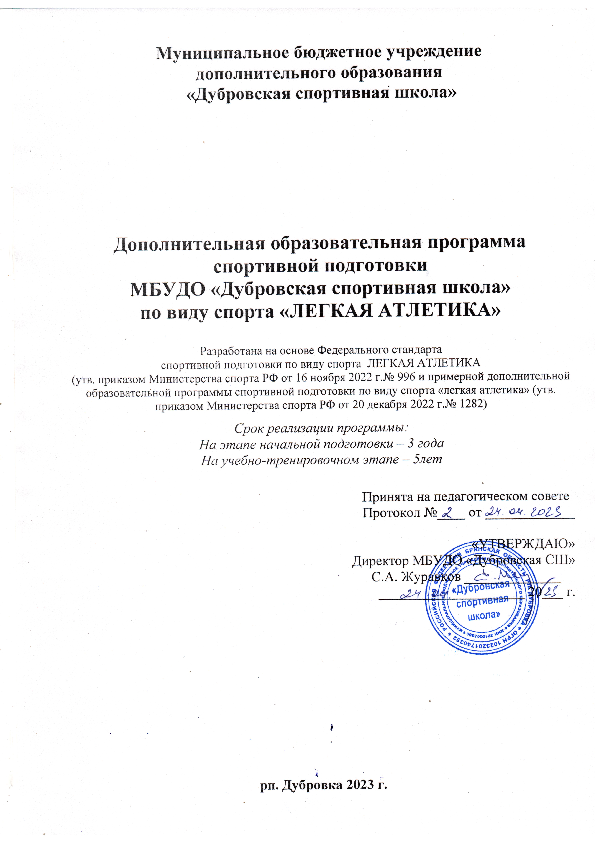 